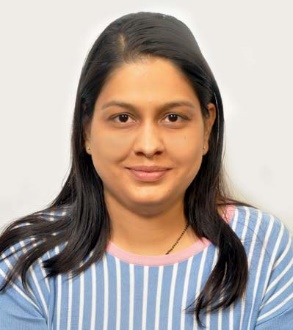 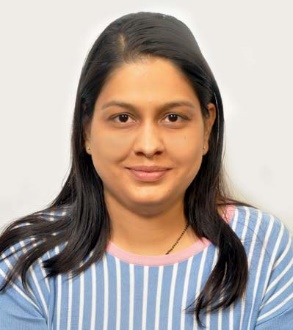 	  Ms. Ruchi Sharma	    Designation: Assistant Professor	    Employee ID: 5165	    Qualification: M.Tech. (P.H.D Pursuing)	    ruchi.sharma5aug@gmail.com                                               Detailed ProfileMrs. Ruchi Sharma is working as an Assistant Professor in Department of I.T at SGSITS Indore. Her Research area is Wireless Sensor Network.About Faculty: Education and Qualification: Education and Qualification: Education and Qualification: Education and Qualification: Education and Qualification:S.No.DegreeSpecializationYearUniversity/Board1.B.E.CSE2013RGPV2.M.TECH.CSE2015ITM-University, Gwalior           3.P.H.DCSE2022-PresentSAGE University, Indore Work Experience: Work Experience: Work Experience: Work Experience: Work Experience:S.No. Designation Department Employer Name Duration Of Employment1.Assistant ProfessorITShri G.S. Institute of Technology& Science, IndoreFrom November 2022 till date2.Visiting FacultyITInternational Institute of Professional Studies,DAVV2021 to 20223.Assistant ProfessorCSEInstitute Of Engineering,Jiwaji University2015 to 2020 Publications:“Adaptive Clustering Using Round Robin Technique in WSN” Volume 6, Issue2, April-September 2015; Impact Factor: 2.5, ISSN: 0973-7391.“Enhanced Cluster-head selection using RR technique in WSN” INTERNATIONAL COMMUNICATION NETWORKS (ICCN), November 19-21, 2015 /IEEE.